Post 1 -  Nie je fľaša ako fľaša

Nie je fľaša ako fľaša. Do kontajnerov s olejom v našom meste patria iba tie plastové! Sklenené sa ľahko rozbijú, olej potom vytečie a zašpiní všetko okolo. Navyše by sa niekto mohol poraniť o črepy❗ #triedimolejsk
Post 2 – Ako správne triediť použitý kuchynský olej ?

Ako správne triediť použitý kuchynský olej? Vlejte ho do PET fľaše, ideálne ju naplňte celú a starostlivo uzavrite. Potom ju vhoďte do označeného kontajnera na olej v našom meste. Poďte triediť s nami! 👍 #triedimolejsk 

Post 3 – Olej pred preliatím treba nechať vychladnúť

Či už vajíčka smažíte na masle alebo oleji, vždy je potrebné nechať tuky pred preliatím vychladnúť. Inak hrozí úraz! Úplne naplnenú PET fľašu potom vhoďte do označeného kontajnera na olej v našom meste❗️ #triedimolejskPost 4 – Ako použitý olej doma skladovať?

Viete, ako použitý olej pred vytriedením uskladniť?  Máme pre vás pár tipov.  Pozor, vytriediť ho ale môžete iba v PET fľaši!

Ak použijete na dočasné uskladnenie použitého oleja zaváraciu fľašu, tak pri prelievaní ju vložte na pár sekúnd do mikrovlnnej rúry a nechajte tuk rozpustiť. 👍  #triedimolejsk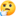 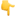 Post 5 – Ako čo najjednoduchšie použitý olej zbierať?

Ako doma správne a s čo najmenšou námahou zbierať použitý olej? Vyskúšajte PET fľašu so širším hrdlom pre jednoduchšie prelievanie. 😎 Alebo si na to rovno vezmite lievik. 💪 #triedimolejskPost 6 – Ako prelievať olej do PET fľaše ?Prelievate olej z väčšej nádoby do PET fľaše? Vlievajte ho radšej pomalým, ale sústavným prúdom. Pri nakláňaní hrnca a opätovnom vrátení vám olej môže tiecť z vonkajšej strany a kvapkať všade okolo.❗Post 7 – Ako triediť – video

Ako triediť ? 

Link na video vo wordovom dokumente.